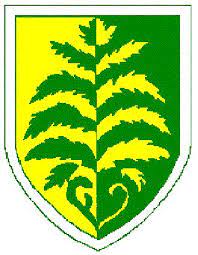 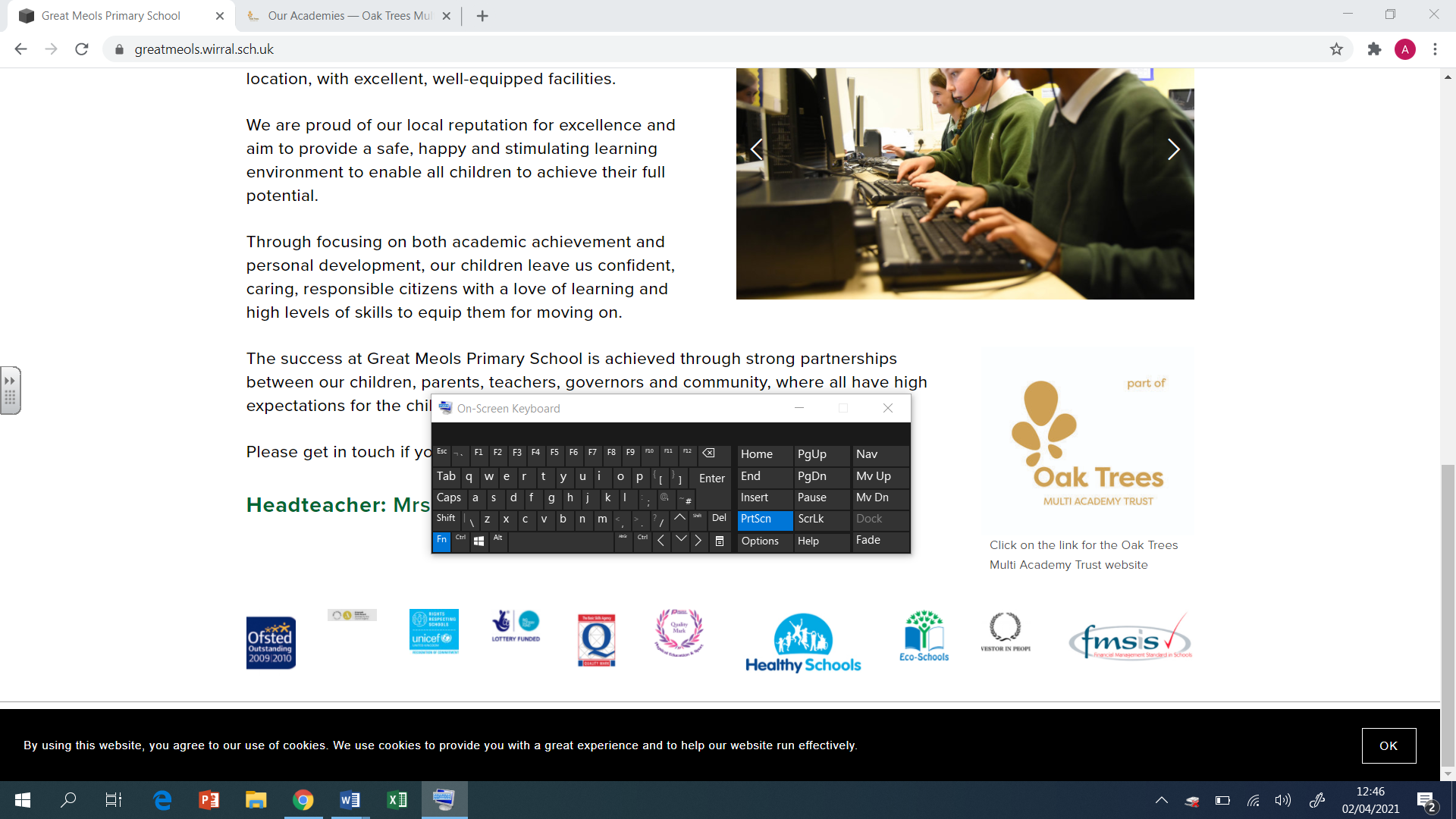 Brackenwood Junior SchoolSpanish Long Term Plan 2023/24Purpose of studyLearning a foreign language is a liberation from insularity and provides an opening to other cultures. A high-quality languages education should foster pupils’ curiosity and deepen their understanding of the world. The teaching should enable pupils to express their ideas and thoughts in another language and to understand and respond to its speakers, both in speech and in writing. It should also provide opportunities for them to communicate for practical purposes learn new ways of thinking and read great literature in the original language. Language teaching should provide the foundation for learning further languages, equipping pupils to study and work in other countries.AimsThe national curriculum for languages aims to ensure that all pupils:understand and respond to spoken and written language from a variety of authentic sourcesspeak with increasing confidence, fluency and spontaneity, finding ways of communicating what they want to say, including through discussion and asking questions, and continually improving the accuracy of their pronunciation and intonationcan write at varying length, for different purposes and audiences, using the variety of grammatical structures that they have learntdiscover and develop an appreciation of a range of writing in the language studiedAttainment targetsBy the end of each key stage, pupils are expected to know, apply and understand the matters, skills and processes specified in the relevant programme of study.Schools are not required by law to teach the example content in [square brackets].
Subject contentKey stage 2: Foreign languageTeaching may be of any modern or ancient foreign language and should focus on enabling pupils to make substantial progress in one language. The teaching should provide an appropriate balance of spoken and written language and should lay the foundations for further foreign language teaching at key stage 3. It should enable pupils to understand and communicate ideas, facts and feelings in speech and writing, focused on familiar and routine matters, using their knowledge of phonology, grammatical structures and vocabulary.The focus of study in modern languages will be on practical communication. If an ancient language is chosen the focus will be to provide a linguistic foundation for reading comprehension and an appreciation of classical civilisation. Pupils studying ancient languages may take part in simple oral exchanges, while discussion of what they read will be conducted in English. A linguistic foundation in ancient languages may support the study of modern languages at key stage 3Pupils should be taught to:listen attentively to spoken language and show understanding by joining in and respondingexplore the patterns and sounds of language through songs and rhymes and link the spelling, sound and meaning of wordsengage in conversations; ask and answer questions; express opinions and respond to those of others; seek clarification and help*speak in sentences, using familiar vocabulary, phrases and basic language structuresdevelop accurate pronunciation and intonation so that others understand when they are reading aloud or using familiar words and phrases*present ideas and information orally to a range of audiences*read carefully and show understanding of words, phrases and simple writingappreciate stories, songs, poems and rhymes in the languagebroaden their vocabulary and develop their ability to understand new words that are introduced into familiar written material, including through using a dictionarywrite phrases from memory, and adapt these to create new sentences, to express ideas clearlydescribe people, places, things and actions orally* and in writingunderstand basic grammar appropriate to the language being studied, including (where relevant): feminine, masculine and neuter forms and the conjugation of high-frequency verbs; key features and patterns of the language; how to apply these, for instance, to build sentences; and how these differ from or are similar to English.The starred (*) content above will not be applicable to ancient languagesSpanish RationaleSpanish RationaleSpanish RationaleSpanish RationaleSpanish RationaleSpanish RationaleSpanish RationaleSpanish RationaleAt Brackenwood Junior School, we believe that the learning of a language provides a valuable educational, social and cultural experience for all of our pupils. It is our aim to provide all of our children with a high quality education in Modern Foreign Languages (MFL), which develops their love of learning about other languages and cultures. Our MFL curriculum contributes to our British Values, developing mutual respect and tolerance for others, enabling all children to feel confident when engaging in challenging vocabulary and conversations in another language. Through language learning, we aim to help our children to develop communication skills, including skills in speaking, listening, reading and writing through exposure to authentic sources. The children’s knowledge of how language works will be developed and extended within our lively, engaging and interactive lessons encompassing a variety of speaking, listening, reading and writing activities. Learning a foreign language is a liberation from insularity and provides an opening to cultures, giving children a new and broader perspective on the world, encouraging them to understand their own cultures and those of others. When teaching MFL, children’s cultural capital is enhanced by teaching a widely spoken language, enabling children to have a knowledge and understanding of the richness and diversity between cultures by exposing the children to different cultures and beliefs and celebrating different events. We aim to foster children’s curiosity and deepen their understanding of the world, giving children a lifelong love of languages. The linguistic skills gained in one language, will assist and lay foundations for further language learning at secondary school.At Brackenwood Junior School, we believe that the learning of a language provides a valuable educational, social and cultural experience for all of our pupils. It is our aim to provide all of our children with a high quality education in Modern Foreign Languages (MFL), which develops their love of learning about other languages and cultures. Our MFL curriculum contributes to our British Values, developing mutual respect and tolerance for others, enabling all children to feel confident when engaging in challenging vocabulary and conversations in another language. Through language learning, we aim to help our children to develop communication skills, including skills in speaking, listening, reading and writing through exposure to authentic sources. The children’s knowledge of how language works will be developed and extended within our lively, engaging and interactive lessons encompassing a variety of speaking, listening, reading and writing activities. Learning a foreign language is a liberation from insularity and provides an opening to cultures, giving children a new and broader perspective on the world, encouraging them to understand their own cultures and those of others. When teaching MFL, children’s cultural capital is enhanced by teaching a widely spoken language, enabling children to have a knowledge and understanding of the richness and diversity between cultures by exposing the children to different cultures and beliefs and celebrating different events. We aim to foster children’s curiosity and deepen their understanding of the world, giving children a lifelong love of languages. The linguistic skills gained in one language, will assist and lay foundations for further language learning at secondary school.At Brackenwood Junior School, we believe that the learning of a language provides a valuable educational, social and cultural experience for all of our pupils. It is our aim to provide all of our children with a high quality education in Modern Foreign Languages (MFL), which develops their love of learning about other languages and cultures. Our MFL curriculum contributes to our British Values, developing mutual respect and tolerance for others, enabling all children to feel confident when engaging in challenging vocabulary and conversations in another language. Through language learning, we aim to help our children to develop communication skills, including skills in speaking, listening, reading and writing through exposure to authentic sources. The children’s knowledge of how language works will be developed and extended within our lively, engaging and interactive lessons encompassing a variety of speaking, listening, reading and writing activities. Learning a foreign language is a liberation from insularity and provides an opening to cultures, giving children a new and broader perspective on the world, encouraging them to understand their own cultures and those of others. When teaching MFL, children’s cultural capital is enhanced by teaching a widely spoken language, enabling children to have a knowledge and understanding of the richness and diversity between cultures by exposing the children to different cultures and beliefs and celebrating different events. We aim to foster children’s curiosity and deepen their understanding of the world, giving children a lifelong love of languages. The linguistic skills gained in one language, will assist and lay foundations for further language learning at secondary school.At Brackenwood Junior School, we believe that the learning of a language provides a valuable educational, social and cultural experience for all of our pupils. It is our aim to provide all of our children with a high quality education in Modern Foreign Languages (MFL), which develops their love of learning about other languages and cultures. Our MFL curriculum contributes to our British Values, developing mutual respect and tolerance for others, enabling all children to feel confident when engaging in challenging vocabulary and conversations in another language. Through language learning, we aim to help our children to develop communication skills, including skills in speaking, listening, reading and writing through exposure to authentic sources. The children’s knowledge of how language works will be developed and extended within our lively, engaging and interactive lessons encompassing a variety of speaking, listening, reading and writing activities. Learning a foreign language is a liberation from insularity and provides an opening to cultures, giving children a new and broader perspective on the world, encouraging them to understand their own cultures and those of others. When teaching MFL, children’s cultural capital is enhanced by teaching a widely spoken language, enabling children to have a knowledge and understanding of the richness and diversity between cultures by exposing the children to different cultures and beliefs and celebrating different events. We aim to foster children’s curiosity and deepen their understanding of the world, giving children a lifelong love of languages. The linguistic skills gained in one language, will assist and lay foundations for further language learning at secondary school.At Brackenwood Junior School, we believe that the learning of a language provides a valuable educational, social and cultural experience for all of our pupils. It is our aim to provide all of our children with a high quality education in Modern Foreign Languages (MFL), which develops their love of learning about other languages and cultures. Our MFL curriculum contributes to our British Values, developing mutual respect and tolerance for others, enabling all children to feel confident when engaging in challenging vocabulary and conversations in another language. Through language learning, we aim to help our children to develop communication skills, including skills in speaking, listening, reading and writing through exposure to authentic sources. The children’s knowledge of how language works will be developed and extended within our lively, engaging and interactive lessons encompassing a variety of speaking, listening, reading and writing activities. Learning a foreign language is a liberation from insularity and provides an opening to cultures, giving children a new and broader perspective on the world, encouraging them to understand their own cultures and those of others. When teaching MFL, children’s cultural capital is enhanced by teaching a widely spoken language, enabling children to have a knowledge and understanding of the richness and diversity between cultures by exposing the children to different cultures and beliefs and celebrating different events. We aim to foster children’s curiosity and deepen their understanding of the world, giving children a lifelong love of languages. The linguistic skills gained in one language, will assist and lay foundations for further language learning at secondary school.At Brackenwood Junior School, we believe that the learning of a language provides a valuable educational, social and cultural experience for all of our pupils. It is our aim to provide all of our children with a high quality education in Modern Foreign Languages (MFL), which develops their love of learning about other languages and cultures. Our MFL curriculum contributes to our British Values, developing mutual respect and tolerance for others, enabling all children to feel confident when engaging in challenging vocabulary and conversations in another language. Through language learning, we aim to help our children to develop communication skills, including skills in speaking, listening, reading and writing through exposure to authentic sources. The children’s knowledge of how language works will be developed and extended within our lively, engaging and interactive lessons encompassing a variety of speaking, listening, reading and writing activities. Learning a foreign language is a liberation from insularity and provides an opening to cultures, giving children a new and broader perspective on the world, encouraging them to understand their own cultures and those of others. When teaching MFL, children’s cultural capital is enhanced by teaching a widely spoken language, enabling children to have a knowledge and understanding of the richness and diversity between cultures by exposing the children to different cultures and beliefs and celebrating different events. We aim to foster children’s curiosity and deepen their understanding of the world, giving children a lifelong love of languages. The linguistic skills gained in one language, will assist and lay foundations for further language learning at secondary school.At Brackenwood Junior School, we believe that the learning of a language provides a valuable educational, social and cultural experience for all of our pupils. It is our aim to provide all of our children with a high quality education in Modern Foreign Languages (MFL), which develops their love of learning about other languages and cultures. Our MFL curriculum contributes to our British Values, developing mutual respect and tolerance for others, enabling all children to feel confident when engaging in challenging vocabulary and conversations in another language. Through language learning, we aim to help our children to develop communication skills, including skills in speaking, listening, reading and writing through exposure to authentic sources. The children’s knowledge of how language works will be developed and extended within our lively, engaging and interactive lessons encompassing a variety of speaking, listening, reading and writing activities. Learning a foreign language is a liberation from insularity and provides an opening to cultures, giving children a new and broader perspective on the world, encouraging them to understand their own cultures and those of others. When teaching MFL, children’s cultural capital is enhanced by teaching a widely spoken language, enabling children to have a knowledge and understanding of the richness and diversity between cultures by exposing the children to different cultures and beliefs and celebrating different events. We aim to foster children’s curiosity and deepen their understanding of the world, giving children a lifelong love of languages. The linguistic skills gained in one language, will assist and lay foundations for further language learning at secondary school.At Brackenwood Junior School, we believe that the learning of a language provides a valuable educational, social and cultural experience for all of our pupils. It is our aim to provide all of our children with a high quality education in Modern Foreign Languages (MFL), which develops their love of learning about other languages and cultures. Our MFL curriculum contributes to our British Values, developing mutual respect and tolerance for others, enabling all children to feel confident when engaging in challenging vocabulary and conversations in another language. Through language learning, we aim to help our children to develop communication skills, including skills in speaking, listening, reading and writing through exposure to authentic sources. The children’s knowledge of how language works will be developed and extended within our lively, engaging and interactive lessons encompassing a variety of speaking, listening, reading and writing activities. Learning a foreign language is a liberation from insularity and provides an opening to cultures, giving children a new and broader perspective on the world, encouraging them to understand their own cultures and those of others. When teaching MFL, children’s cultural capital is enhanced by teaching a widely spoken language, enabling children to have a knowledge and understanding of the richness and diversity between cultures by exposing the children to different cultures and beliefs and celebrating different events. We aim to foster children’s curiosity and deepen their understanding of the world, giving children a lifelong love of languages. The linguistic skills gained in one language, will assist and lay foundations for further language learning at secondary school.Spanish IntentSpanish IntentSpanish IntentSpanish IntentSpanish IntentSpanish IntentSpanish IntentSpanish IntentSpanish IntentSpanish IntentSpeaking and listening Speaking and listening Speaking and listening Reading Reading WritingWritingIntercultural understandingIntercultural understandingIntercultural understandingYear 3Year 3Year 4Year 4Year 5Year 5Year 6Year 6AutumnAutumnIntroduction
Where is Spanish spoken around the World?What is your name?How are you?Numbers 1-31Introduction
Where is Spanish spoken around the World?What is your name?How are you?Numbers 1-31Places and ColoursPoints of the compassCountriesWhere do you live? (location and accommodation)ColoursPlaces and ColoursPoints of the compassCountriesWhere do you live? (location and accommodation)ColoursPlaces and ColoursPoints of the compassCountriesWhere do you live? (location and accommodation)ColoursPlaces and ColoursPoints of the compassCountriesWhere do you live? (location and accommodation)ColoursPlaces and ColoursPoints of the compassCountriesWhere do you live? (location and accommodation)ColoursPlaces and ColoursPoints of the compassCountriesWhere do you live? (location and accommodation)ColoursSpring Spring Throughout the yearAlphabet Days of the weekMonths of the yearDatesBirthdaysThroughout the yearAlphabet Days of the weekMonths of the yearDatesBirthdaysFamily / PetsHow old are you?Family membersPetsFamily / PetsHow old are you?Family membersPetsFamily / AnimalsHow old are you?Family membersPetsFamily / AnimalsHow old are you?Family membersPetsFamily / AnimalsHow old are you?Family membersPetsFamily / AnimalsHow old are you?Family membersPetsSummerSummerPlaces and ColoursPoints of the compassCountriesWhere do you live? (location and accommodation)ColoursPlaces and ColoursPoints of the compassCountriesWhere do you live? (location and accommodation)ColoursAnimalsPets – colours, pets we like / don’t likeAnimals in the zoo / wildDescribe animals using adjectivesAnimalsPets – colours, pets we like / don’t likeAnimals in the zoo / wildDescribe animals using adjectivesAnimalsPets – colours, pets we like / don’t likeAnimals in the zoo / wildDescribe animals using adjectivesAnimalsPets – colours, pets we like / don’t likeAnimals in the zoo / wildDescribe animals using adjectivesAnimalsPets – colours, pets we like / don’t likeAnimals in the zoo / wildDescribe animals using adjectivesAnimalsPets – colours, pets we like / don’t likeAnimals in the zoo / wildDescribe animals using adjectivesSpanish ImplementationAt Brackenwood Junior School, we have chosen to teach Spanish to all children in KS2. Learning a new language provides a valuable cultural experience for our pupils. Our aim is to ensure children develop an interest in learning other languages and they feel confident to communicate in Spanish using a variety of vocabulary and intonation. It also provides them with opportunities to develop cultural awareness of other countries. As their confidence grows in listening, speaking, reading and writing, a foundation for future language learning is developed. We use the ‘Hola Espania’ online scheme to support our teaching and learning through the skills of conversation, singing songs and rhymes, games, role play and listening and responding to stories. Children progressively acquire, use and apply vocabulary organised around the focus topic. This scheme will be supplemented with additional resources to enable differentiation within and across year groups.Spanish was introduced as a new language last year. Accordingly, Year 3 will focus on the introductory topics and Years 4, 5 and 6 will study the same topics. During the following year, pupils in Years, 5 and 6 will progress to the next level of learning within the scheme. In subsequent years, the children’s learning will continue to be built upon so that eventually all year groups will be working at different levels, building upon their prior learning. Each year group will have differentiated tasks appropriate to their age.Spanish will be taught for 30-40 minutes each term. Teachers will ensure each lesson contains revision and retrieval opportunities for children and key vocabulary will be displayed in classrooms. Over the year, children will progress in the four skills of reading, writing, speaking and listening. In addition, they will be taught Spanish grammar and about Spanish culture. The skills covered through blocks of work will include: 1. Listening attentively to spoken language and showing an understanding by joining in and responding by asking and answering questions. 2. Exploring the patterns and sounds, linking the spelling, sound and meaning of words.3. Speaking words, in simple sentences and engaging in conversations. 4. Developing accurate pronunciation and intonation as they converse. 5. Reading carefully and showing understanding.6. Writing phrases from memory.7. Broadening vocabulary and developing an ability to understand new words that are introduced.8. Understanding basic grammar. Pupils take part in practical and collaborative tasks during Spanish lessons and evidence of this is recorded in an individual exercise book. Teachers support children to use this resource to revisit previous learning and aid regular retrieval. These books move with the pupils from year 3 to year 6 so that previous learning is accessible by all. Children foster a love for MFL through active participation in these lessons. Spanish Progression MapSpanish Progression MapSpanish Progression MapSpanish Progression MapSpanish Progression MapYear 3Year 4Year 5Year 6Speaking and ListeningSay and /or repeat a few words and short simple phrasesUnderstand a few familiar spoken words, phrases, instructions and questionsAnswer simple questions and give basic informationAnswer simple questions and give basic informationAnswer simple questions and give basic informationReadingRecognise and reads out a few familiar words or phrasesUse visual clues to help with readingRead a word or phrase and match picturesUnderstand some familiar written phrasesRead a word or phrase and match picturesUnderstand some familiar written phrasesRead a word or phrase and match picturesUnderstand some familiar written phrasesWritingWrite or copy simple words /phrasesSelect correct word to complete a phrase or sentenceUnderstand some familiar written phrases Write one or two short sentences with support e.g. a model or fill in the words on a simple form e.g. lists, card messagesUnderstand some familiar written phrases Write one or two short sentences with support e.g. a model or fill in the words on a simple form e.g. lists, card messagesUnderstand some familiar written phrases Write one or two short sentences with support e.g. a model or fill in the words on a simple form e.g. lists, card messagesIntercultural UnderstandingUnderstand that some people speak a different language to my own(Link to countries that speak Spanish)Talk about celebrations in other cultures and know about aspects of daily life in other countries that are different to my own.(Link to Christmas celebrations)Understand and respect that there are people and places in the world around me that are different to where I live and play(Link to families and traditions)Talk about, discuss and present information about a particular country’s culture. Identify similarities and differences in my culture to that of another(Link Research project)GrammarVerbsPunctuationSingular/pluralPrepositions NegativesPossessive adjectivesConjunctionsAutumnHow are you: • estar (to be) • using question marks ¿? • using exclamation marks ¡! •conjunction – y (and)•Name: llamarse (to be called) AutumnPlaces:• vivir (to live) • es (to be) • using question marks ¿? • dónde (where)Colours: •gustar (to like) • negatives • possessive adjective – mi, tu AutumnPlaces: • vivir (to live) • es (to be) • using question marks ¿? • dónde (where)Colours: •gustar (to like) • negatives • possessive adjective – mi, tu AutumnPlaces: • vivir (to live) • es (to be) • using question marks ¿? • dónde (where)Colours: •gustar (to like) • negatives • possessive adjective – mi, tu GrammarVerbsPunctuationSingular/pluralPrepositions NegativesPossessive adjectivesConjunctionsSpringDays:• es (to be) • no capital letters for days of the week • prepositions – antes (before)/después (after) Months: •no capital letters for months of the year • prepositions – antes (before)/después (after)Birthday: • possessive adjective – mi, tu • es (to be) • tener (to have) • difference between tu (your) and tú (you)SpringHow old are you?: • possessive adjective – mi, tu • es (to be) • tener (to have) • difference between tu (your) and tú (you)Family: •notion of gender • singular/plural Pets: •tener (to have) • gustar (to like) • singular/pluralSpringHow old are you?: • possessive adjective – mi, tu • es (to be) • tener (to have) • difference between tu (your) and tú (you)Family: •notion of gender • singular/plural Pets: •tener (to have) • gustar (to like) • singular/pluralSpringHow old re you?: • possessive adjective – mi, tu • es (to be) • tener (to have) • difference between tu (your) and tú (you)Family: •notion of gender • singular/plural Pets: •tener (to have) • gustar (to like) • singular/pluralGrammarVerbsPunctuationSingular/pluralPrepositions NegativesPossessive adjectivesConjunctionsSummerWhere do you live: • vivir (to live) • es (to be) • using question marks ¿? • dónde (where)Colours: •gustar (to like) • negatives • possessive adjective – mi, tu SummerAnimals: •gender • adjectival agreement with singular nouns Adjectives for animals:• ser (to be) • adjectival agreement with singular nouns • adjectival agreement with gender• possessive adjectives – mySummerAnimals: •gender • adjectival agreement with singular nouns Adjectives for animals:• ser (to be) • adjectival agreement with singular nouns • adjectival agreement with gender• possessive adjectives – mySummerAnimals: •gender • adjectival agreement with singular nouns Adjectives for animals:• ser (to be) • adjectival agreement with singular nouns • adjectival agreement with gender• possessive adjectives – myLanguages programmes of study: key stage 2